OECD/UPOV/ISTA JOINT WORKSHOP ON MOLECULAR TECHNIQUESSeoul, Republic of Korea, November 12, 2014DNA-Based Methods for Variety TestingDocument prepared by the International Seed Testing Association (ISTA)

Disclaimer:  this document does not represent UPOV policies or guidanceThe Annex to this document contains a copy of a presentation “DNA-Based Methods for Variety Testing” made at the OECD/UPOV/ISTA Joint Workshop on Molecular Techniques.Benjamin Kaufman, Secretary General, The International Seed Testing Association (ISTA)[Annex follows]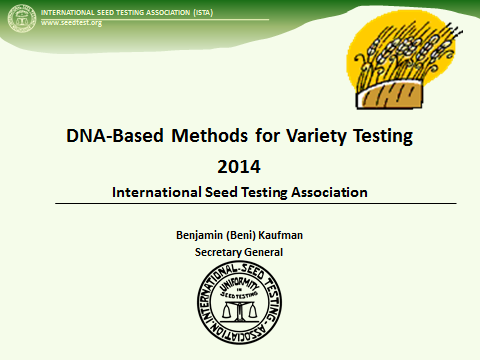 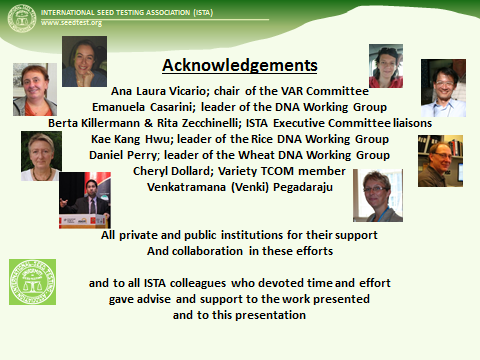 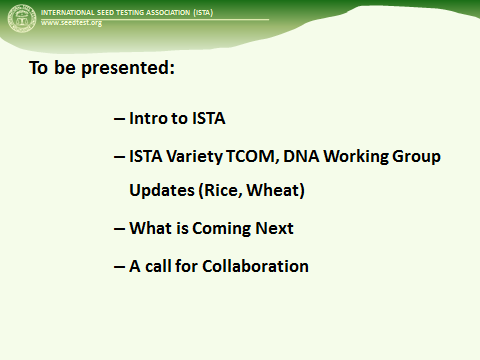 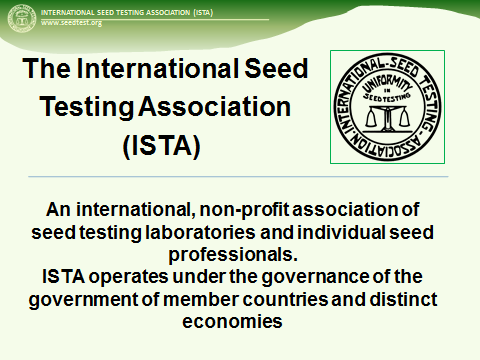 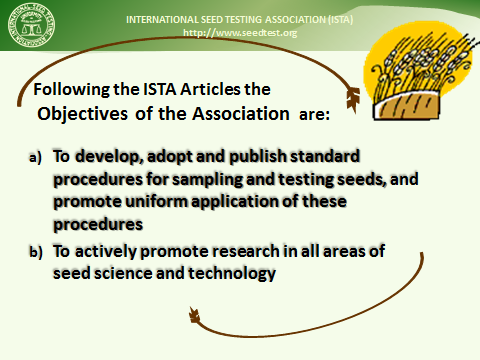 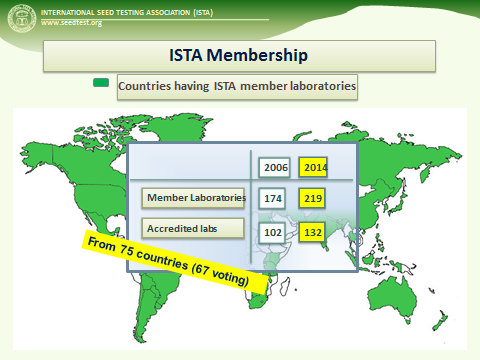 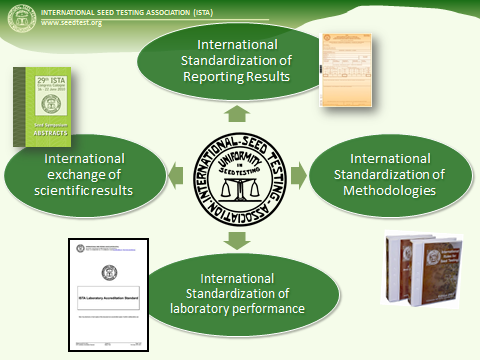 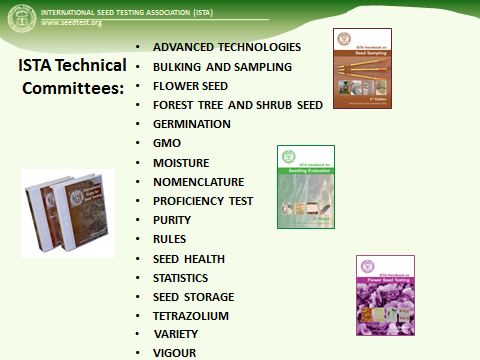 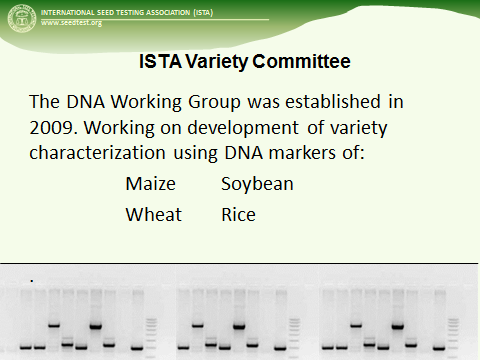 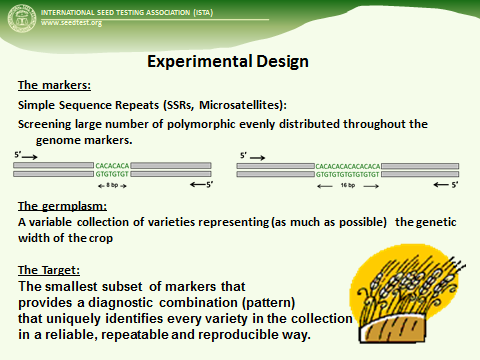 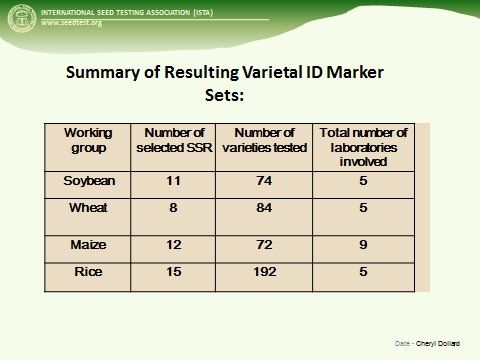 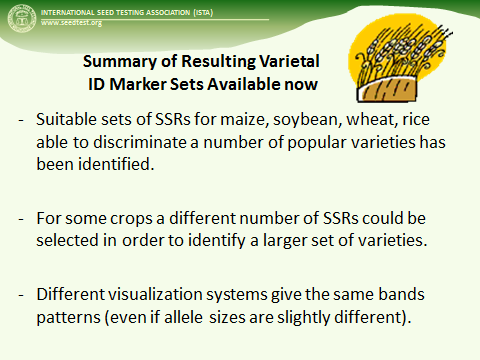 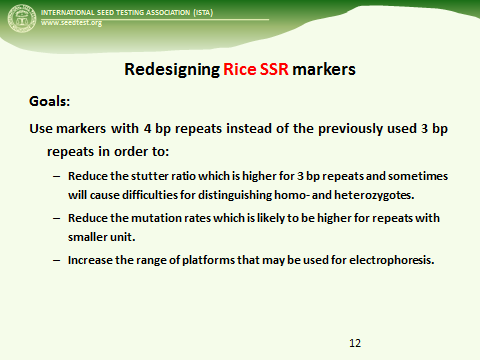 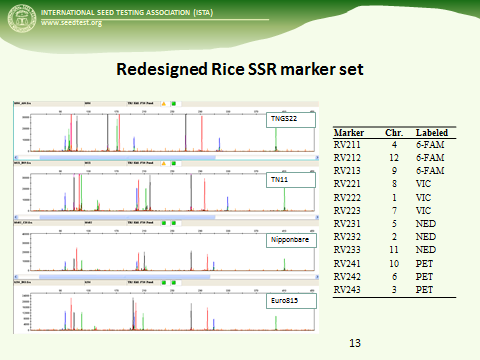 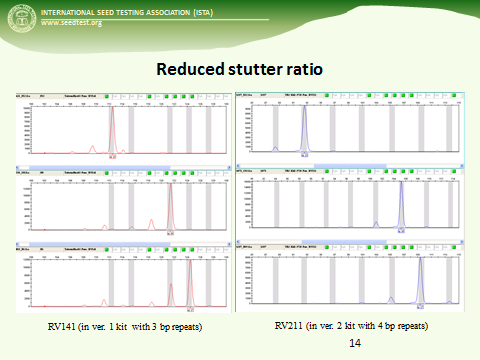 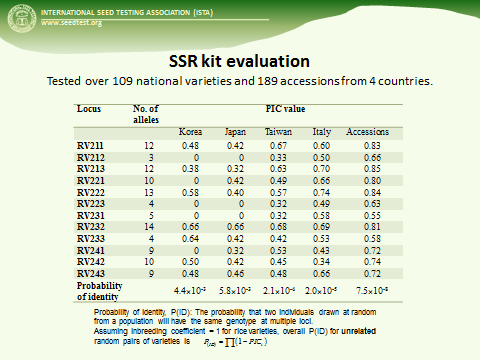 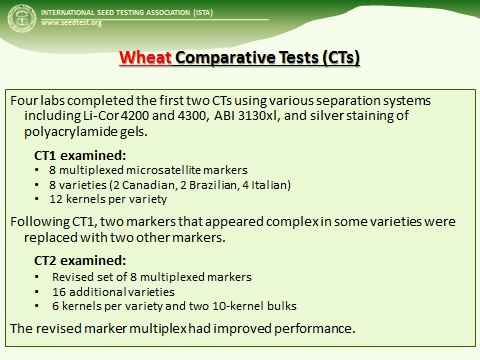 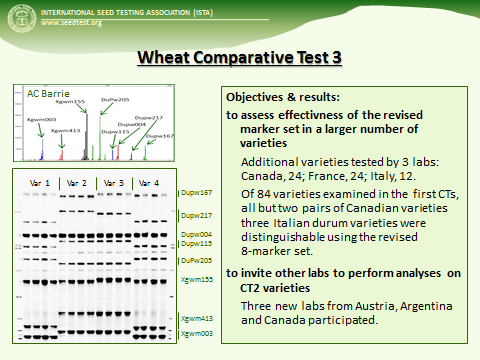 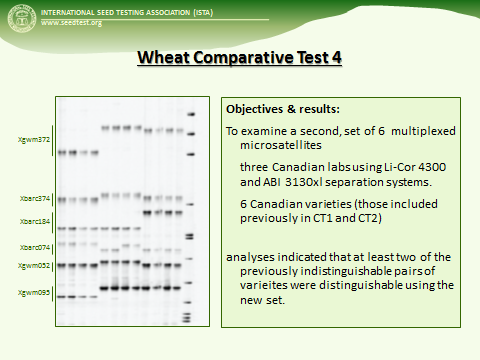 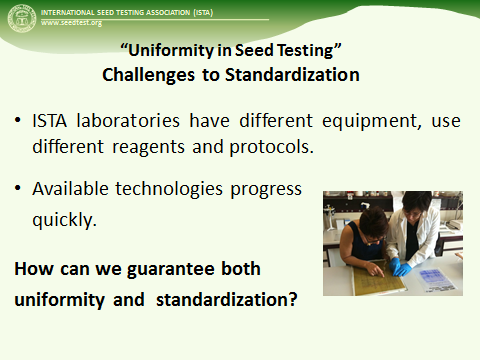 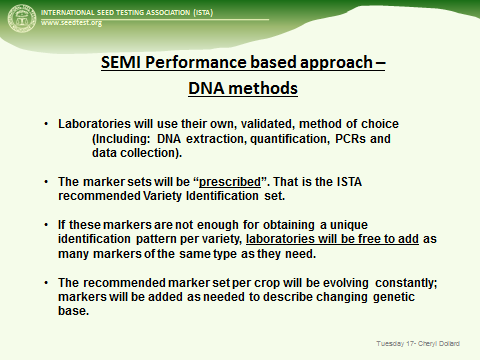 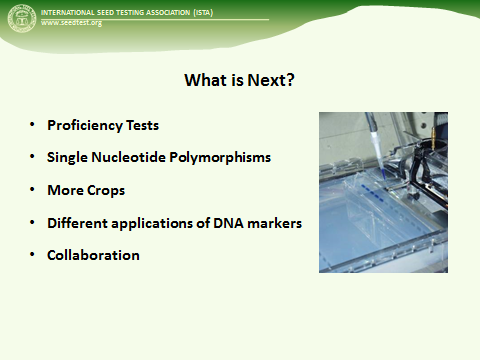 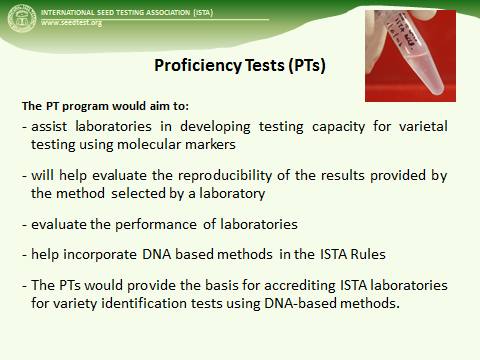 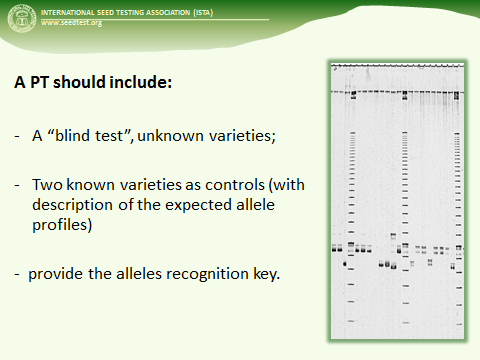 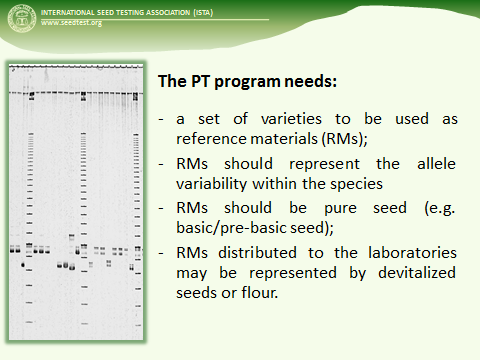 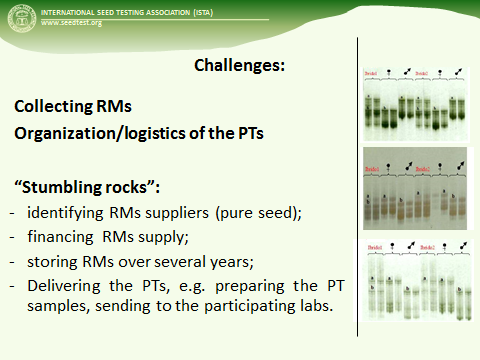 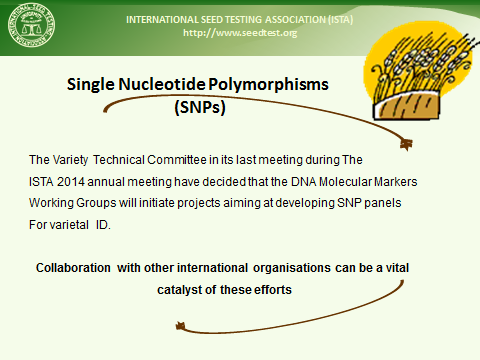 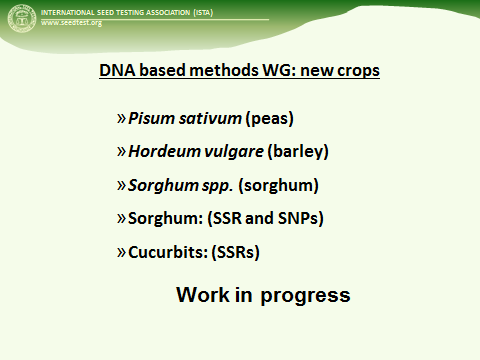 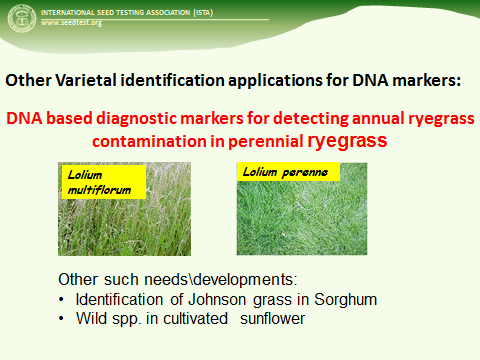 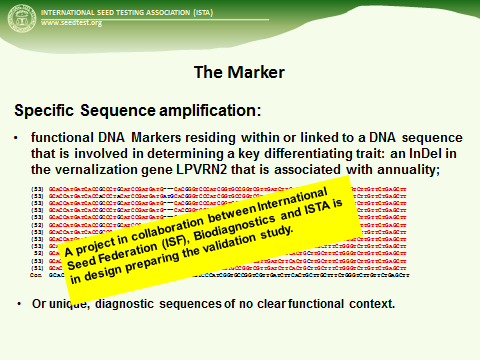 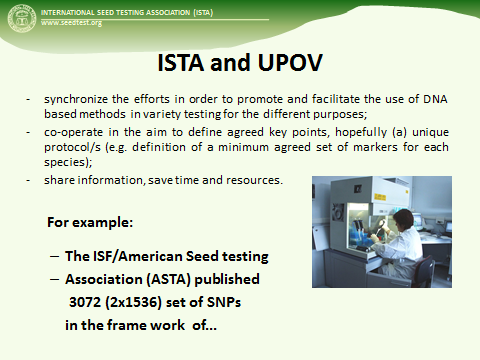 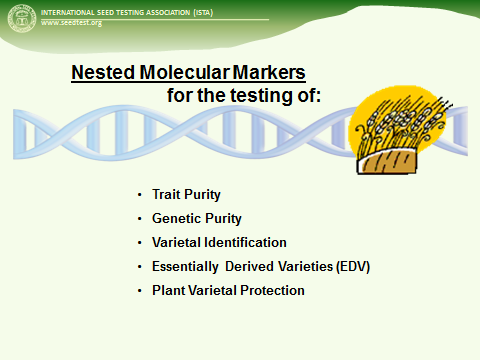 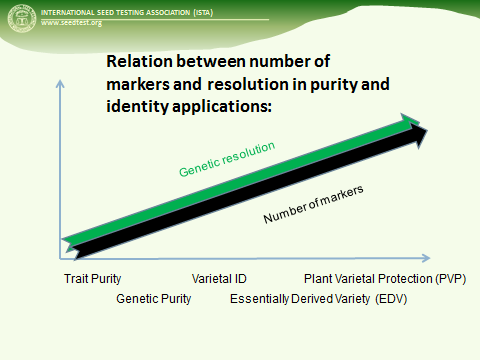 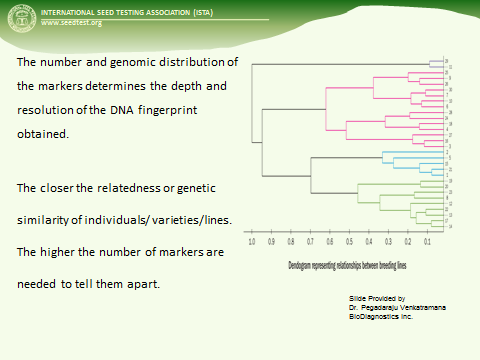 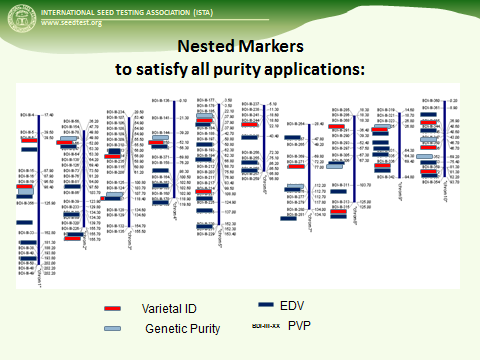 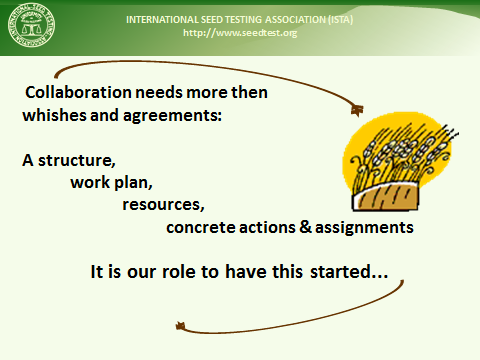 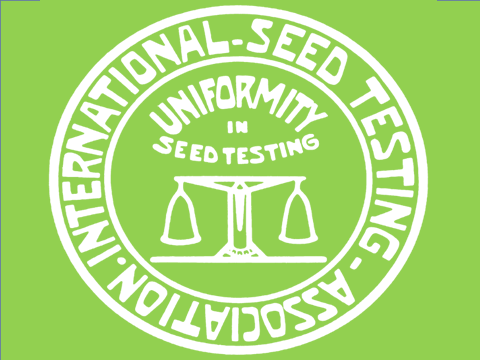 [End of document]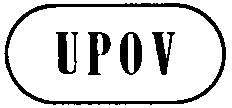 EBMT/14/Joint/3 Rev.ORIGINAL:  EnglishDATE:  November 24, 2014INTERNATIONAL UNION FOR THE PROTECTION OF NEW VARIETIES OF PLANTS INTERNATIONAL UNION FOR THE PROTECTION OF NEW VARIETIES OF PLANTS INTERNATIONAL UNION FOR THE PROTECTION OF NEW VARIETIES OF PLANTS GenevaGenevaGeneva